Име и презиме: ____________________________________ДиктатПрепиши правилно писаним словима ћирилице следећи текст:МОЈА ТЕТКА СЕ ЗОВЕ ЈЕЛЕНА ГАЛИЋ, АЛИ ЈЕ СВИ ЗОВЕМО ТЕТА ЈЕЛА. ОНА ЖИВИ У КРАГУЈЕВЦУ, У ВИНОГРАДАРСКОЈ УЛИЦИ БРОЈ 7. ЧЕСТО ОДЛАЗИМО СА ЊОМ И ЊЕНОМ ПОРОДИЦОМ КОД БАКЕ ЈУЛЕ И ДЕКЕ ПЕТРА У БАНАТСКО НОВО СЕЛО. СА НАМА ИДЕ И ЧУПКО, МОЈ ПАС. КАДА СТИГНЕМО У СЕЛО, ЧУПКО ОДМАХ НЕСТАНЕ, А МИ СЕ УВЕК ПИТАМО ДА ЛИ ЋЕ СЕ ИЗГУБИТИ. НАРАВНО, ОН СЕ НИКАД НЕ ИЗГУБИ. ДРУШТВО МУ ПРАВИ МАЦА ЦИЦИКА.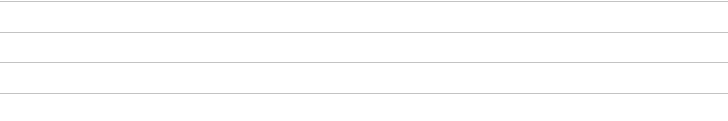 2. На линије упиши одговарајуће правописне знаке:а) Хоћеш ли ми додати чашу воде___б) Сместа изађи __в) Недостају нам __ селотејп __ маказице и фломастери __г) Где си купио ту књигу __Нигде не могу да је нађем ___д) Молим те, склони тањир ___ђ) Зашто касниш __е) Настава почиње у дванаест часова ___